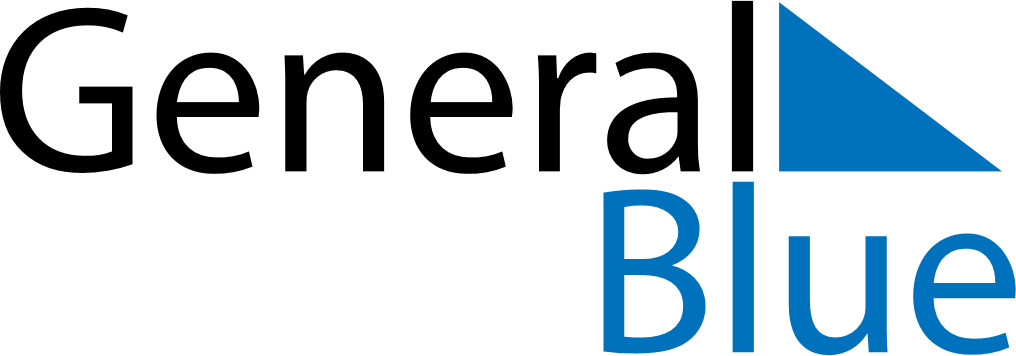 June 2019June 2019June 2019June 2019SingaporeSingaporeSingaporeMondayTuesdayWednesdayThursdayFridaySaturdaySaturdaySunday11234567889Hari Raya Puasa101112131415151617181920212222232425262728292930